SZCZEGÓŁOWE INFORMACJE DOTYCZĄCE PRZETWARZANIA 
DANYCH OSOBOWYCH PRZEZ GMINĘ WROCŁAWNiniejszą informację otrzymałeś w związku z obowiązkami określonymi w art. 13 rozporządzenia Parlamentu Europejskiego i Rady (UE) 2016/679 z dnia 27 kwietnia 2016 r. w sprawie ochrony osób fizycznych w związku z przetwarzaniem danych osobowych i w sprawie swobodnego przepływu takich danych oraz uchylenia dyrektywy 95/46/WE (ogólne rozporządzenie o ochronie danych) (Dziennik Urzędowy Unii Europejskiej z dnia 14 maja 2016 r. L 119/1).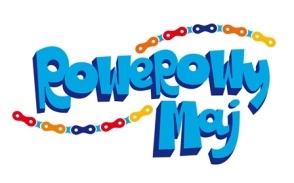 Zgoda rodzica/opiekuna na udział osoby niepełnoletniej w ogólnopolskiej kampanii o charakterze konkursu pod nazwą „Rowerowy Maj 2019”Ja, niżej podpisana/y ……………………………………………………………………………………...
					(imię i nazwisko, stopień pokrewieństwa)wyrażam zgodę na udział …………………………………………………………………………….(imię i nazwisko)stopień pokrewieństwa ………..…… placówka………………..………… klasa …..…
w ogólnopolskiej kampanii o charakterze konkursu pod nazwą „Rowerowy Maj 2019” organizowanej przez Miasto Gdańsk i Gminę Wrocław .Oświadczam, że zapoznałam/em się z Regulaminem kampanii konkursowej (https://rowerowymaj.eu/do-pobrania/wroclaw i w pełni akceptuję jego postanowienia oraz że pouczyłam/em o jego treści osobę biorącą udział w konkursie.…………………………………………………………………………………………………………….
(data, czytelny podpis rodzica lub opiekuna)Informacje podstawowe dotyczące przetwarzania danych osobowych Informacje podstawowe dotyczące przetwarzania danych osobowych Administrator Danych Osobowych (ADO)Administratorem danych osobowych jest Gmina Wrocław Urząd Miejski Wrocławia, z siedzibą we Wrocławiu. Możesz się z nami skontaktować w następujący sposób:listownie na adres: Pl. Nowy Targ 1-8, 50-141 Wrocławprzez e-mail: wim@um.wroc.pltelefonicznie: +48 71 777 7112.Inspektor Ochrony DanychWyznaczyliśmy Inspektora Ochrony Danych. Jest nim Sebastian Sobecki. Inspektor to Osoba, z którą możesz kontaktować się we wszystkich sprawach dotyczących przetwarzania danych osobowych oraz korzystania z przysługujących praw związanych     z przetwarzaniem danych. Możesz się z nim kontaktować w następujący sposób:listownie na adres: ul. G. Zapolskiej 4, 50-032 Wrocławprzez e-mail: iod@um.wroc.pltelefonicznie: +48 71 777 71 24.Cele przetwarzania danych osobowychDane osobowe będą przetwarzane w celu promowania aktywności fizycznej, zrównoważonej mobilności, w tym w szczególności komunikacji rowerowej w ramach Kampanii „Rowerowy Maj 2019” 
o charakterze konkursu.Podstawa prawna przetwarzania danych osobowychBędziemy przetwarzać dane osobowe na podstawie przepisów ustawy z dnia 8 marca 1990 r. o samorządzie gminnym.Okres przechowywania danych osobowychDane osobowe będą przechowywane nie dłużej niż do dnia 31 stycznia 2020 roku.Odbiorcy danych osobowychDane zostaną udostępnione podmiotom upoważnionym na podstawie przepisów prawa. Dodatkowo dane mogą być dostępne dla usługodawców wykonujących zadania na zlecenie Administratora 
w ramach świadczenia usług serwisu, rozwoju i utrzymania systemów informatycznych.Prawa związane z przetwarzaniem danych osobowychPodanie danych osobowych jest dobrowolne, jednak bez ich podania nie jest możliwe uczestnictwo w Kampanii.Przysługują następujące prawa związane z przetwarzaniem danych osobowych:prawo dostępu do danych osobowych,prawo żądania sprostowania danych osobowych,prawo żądania ograniczenia przetwarzania danych osobowych,prawo wniesienia sprzeciwu wobec przetwarzania danych osobowych.Aby skorzystać z powyższych praw, skontaktuj się z Inspektorem Ochrony Danych (dane kontaktowe powyżej).Prawo wniesienia skargiW przypadku nieprawidłowości przy przetwarzaniu danych osobowych, przysługuje  także prawo wniesienia skargi do organu nadzorczego zajmującego się ochroną danych osobowych, tj. Prezesa Urzędu Ochrony Danych Osobowych.